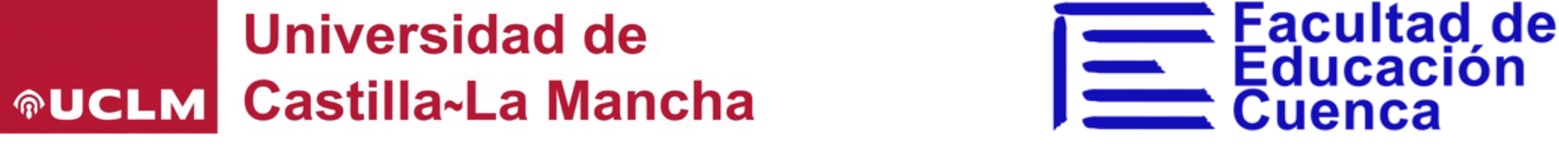 TRABAJO FIN DE GRADOTÍTULONombre del estudiante Apellido ApellidoGrado en Maestro en Educación Infantil o PrimariaTutor/a: Nombre Apellido ApellidoDepartamento/Área: XxxxCurso 2023-2024Facultad de Educación. CuencaUNIVERSIDAD DE CASTILLA-LA MANCHAINDICACIONES [borrad estas indicaciones] Título: Poned el título de vuestro TFG y quitad la palabra “Título”.Imagen (opcional): Se puede poner una imagen relacionada con vuestro trabajo, si es de elaboración propia mejor. Si es ajena citar autoría.Nombre del estudiante: Poned nombre y apellidos. No hay que poner “estudiante:”. En una línea.Grado en Maestro en Educación Infantil o Primaria: dejad solo Infantil o Primaria, según corresponda.Tutor/a: Poned Tutor o Tutora según corresponda, seguido del nombre y los apellidos. En una línea.Departamento/Área: Poned el que corresponda.Curso: Poned el que corresponda al curso académico en el que se defiende el TFG.Trabajad sobre este documento. Tiene márgenes, justificado, encabezado (pares e impares. Poned nombre y apellidos donde corresponde) y n º de página al pie.IMAGEN (opcional)